SunithSunith.154357@2freemail.com                                            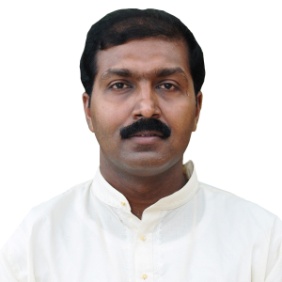 Personal ProfileA graduate with strong communication and organisational skills coupled with good experience in procurements & logistics. My key strength is positive proactive approach towards work. Honesty, commitment and dedication are my contributions towards organization.ObjectiveTo obtain a challenging position in Procurements/Logistics in a professionally managed organization that would give me an opportunity to effectively utilize my abilities for continuous value addition and to grow with the organization.Educational QualificationDiploma in Practical Accounts from Sterling Institute of Management studies, Mumbai in 2002.Diploma in Computerized Accounts from Sterling Institute of Management studies, Mumbai in 2002.Diploma in Computer Science from Datapro, (Calicut), Kerala in 1996.Bachelor of Science (Mathematics), Calicut University, Kerala in 1994 (Course completed).Computer SkillsExcellent exposure to ‘Microsoft Office’ and well versed with ‘Outlook Express’.“E.P.F.S”, a package for maintaining provident fund of staff developed by Aptech.Office Automation package “Adm. Manager” developed by Micro Bit Associates.“Tally 5.4” and accounts package “Vision” developed by Micro Bit Associates.Work ExperienceCompany: 	M/s. Saudi Oger Ltd, King Khaled International Airport (KKIA) Project, 				P.O. Box 12702, Riyadh – 11483, Kingdom of Saudi Arabia.Duration: 	From May 2007 to July 2012.Designation: 	Buyer in the Procurement Department and Material Supervisor in the Logistics 		Department of KKIA Warehouse.Contd… Page 2Page 2My duties and responsibilities in Procurement Department:Sourcing quotations from reliable vendors (Supplier/Sole agent/other source) as per Purchase Requisition, and to obtain approval from General Authority of Civil Aviation on price & for the right material as per KKIA standard on the basis of prevailing market.Expedite award of Purchase Requisition through Saudi Oger Ltd. and follow up delivery of materials as per on Purchase Orders already awarded and overdue deliveries.Supervising and ensuring delivery of the right materials to the Airport warehouse.Assist / coordinate with the Finance Department for emergency and urgent matters.Check and verify documentation for Service Contract for the equipment’s and rebuilt of spare parts.Work in 24 hours emergency call out, to coordinate with the vendors / supplier to deliver the materials in emergency requirements to the KKLOG, and to carry out the emergency work within time limit.Work closely with end-users and vendors specifically for those materials which require technical and special evaluation. This includes the daily discussions to accept, reject, substitutes, or modify material requirement as requested by end-users.Coordinate with representatives of King Khaled International Airport for timely purchase and delivery of materials.Procurement Product Portfolio: General Equipment’s & Spares, Communication Equipment’s & Spares, Fire   protection system and Spares, Conveyor, Escalators Spare parts, Cable & Wires, Construction Steel, Building Supplies, Metal & Plastic Pipe Fittings, Valve Meters & Spares, Office Furniture etc.Familiar with the General Authority of Civil Aviation (KSA)’s software “Logistics Information System”.My duties and responsibilities in Logistics Department:In charge of the monthly re-order reports to cover up all material requirements of the End-user.  Oversee correspondence and documents covering work order and supply request requirements.Counts above 1000 line items, continuous follow – up of materials, technical evaluation with the end-user, logistics and QA, in addition to expediting materials delivery with the vendors and coordinating with the warehouse.Assist / coordinate in monitoring materials usage and stock replenishment to ensure enough materials are in stock to satisfy material requirements of King Khaled International Airport.Responsible for getting approval for substitute materials from end-users and from the International Airport Project side.Coordinate and follow up with Logistics Department for printing the Material Receiving Reports (MRR) for all delivered materials.Contd… Page 3Page 3Achievement:	As an Enthusiastic, self-motivated and ability to work in a dynamic environment with adaptability to various tasks and functions, posted as Secretary to Divisional Manager, Head Office, Saudi Oger Ltd., Riyadh, Kingdom of Saudi Arabia in 2009.Company: 	M/s. Gujarat Research Society	[Units – Bloomingdales Play School, Dr. Madhuri Shah Nursery & K. G. School, Jasudben M. L. School (Primary & Secondary section up to XII - I.S.C.), Hansraj Jeevandas College of Education (B.Ed. College)] Khar (West), Mumbai, India.Duration: 	From November 1997 to April 2007.Designation: 	E D P In-charge / Accounts Assistant.Job profile: 	-	Developing small packages as per department requirement and looking after maintenance and servicing of software and computer of all units of the Society.	-	Keeping track of outstanding reports and sending reminders.	-	Tallying Fee Register, Bank Book, Cash Book, Petty Cash Book.	-	Updating Salary Register, Pending Bill Register, Bank Reconciliation Statements.	-	In-charge of jobs related to bank and back office work.	-	Collecting and updating tuition, term, medical, service and supply, deposits, computer, bus and canteen fees.Achievement:	Posted as Conference Secretary of World Education Fellowship, International Conference held at Gujarat Research Society, Mumbai, India in 2004. My job profile included looking after all administrative works, receiving/sending e-mails, keeping track of pre-registration forms, registration fees, and follow-up work.Company:	Cotton Textiles Export Promotion Council (TEXPROCIL), MumbaiDuration:	September 1996 to November 1997.Designation:	Computer Operator.Job profile:	-	Job involved updating export register, quota register and petty cash register calculation verification using database management software FoxPro.ProjectSuccessfully implemented Video Library Package for Sunsat Video Cassette Library, Thiruvanthapuram, Kerala in FoxPro in 1996.Personal InformationDate of birth			:	1 February 1974Marital Status			:	MarriedLanguages Known		: 	English, Hindi and Malayalam.Visa Status 			:	Residence VisaReferencesCan be provided upon request.